TAFE SA Workgroup Use OnlyOffice Use OnlyPersonal Details Personal Details Personal Details Personal Details Personal Details Personal Details Personal Details Personal Details Personal Details Personal Details Personal Details Personal Details Personal Details Personal Details Personal Details Personal Details Personal Details Personal Details Personal Details Personal Details Personal Details Personal Details Personal Details Personal Details Personal Details TAFESA Student ID:TAFESA Student ID:TAFESA Student ID:TAFESA Student ID:TAFESA Student ID:Date of Birth:Date of Birth:Date of Birth:Date of Birth:Date of Birth:Date of Birth:Title:Title:Title:Title:Title:Mr  Miss  Ms  MrsMr  Miss  Ms  MrsMr  Miss  Ms  MrsMr  Miss  Ms  MrsMr  Miss  Ms  MrsMr  Miss  Ms  MrsMr  Miss  Ms  MrsGender:Gender:Gender:Gender:Gender:Gender: Male   Female   Other Male   Female   Other Male   Female   Other Male   Female   Other Male   Female   Other Male   Female   Other Male   Female   OtherGiven name(s):Given name(s):Given name(s):Given name(s):Given name(s):Family name:Family name:Family name:Family name:Family name:Family name:Campus:Campus:Campus:Campus:Campus:Residential Address in AustraliaResidential Address in AustraliaResidential Address in AustraliaResidential Address in AustraliaResidential Address in AustraliaResidential Address in AustraliaResidential Address in AustraliaResidential Address in AustraliaResidential Address in AustraliaResidential Address in AustraliaResidential Address in AustraliaResidential Address in AustraliaResidential Address in AustraliaResidential Address in AustraliaResidential Address in AustraliaResidential Address in AustraliaResidential Address in AustraliaResidential Address in AustraliaResidential Address in AustraliaResidential Address in AustraliaResidential Address in AustraliaResidential Address in AustraliaResidential Address in AustraliaResidential Address in AustraliaResidential Address in AustraliaProperty/Building Name:Property/Building Name:Property/Building Name:Property/Building Name:Property/Building Name:Property/Building Name:Unit Number:Unit Number:Unit Number:Unit Number:Unit Number:Street 	Number:Street 	Number:Street Name & Type:Street Name & Type:Street Name & Type:Street Name & Type:Street Name & Type:Street Name & Type:Suburb:State:State:Post Code:Post Code:Post Code:Post Code:Contact Phone:Contact Phone:Email:Qualification InformationQualification InformationQualification InformationQualification InformationQualification InformationQualification InformationQualification InformationQualification InformationQualification InformationQualification InformationQualification InformationQualification InformationQualification InformationQualification InformationQualification InformationQualification InformationQualification InformationQualification InformationQualification InformationQualification InformationQualification InformationQualification InformationQualification InformationQualification InformationQualification InformationQualification Name:Qualification Name:Qualification Name:Qualification Name:Qualification Level:Qualification Level:Qualification Level:Qualification Level:Registration Year:Registration Year:Registration Year:Registration Year:Program Code:(if known)Program Code:(if known)Program Code:(if known)Program Code:(if known)Participant ID: (if known)Participant ID: (if known)Participant ID: (if known)Contract ID: (if known)Contract ID: (if known)Contract ID: (if known)Contract ID: (if known)Reason for closure of Training Account:Reason for closure of Training Account:Reason for closure of Training Account:Reason for closure of Training Account:Reason for closure of Training Account:Reason for closure of Training Account:Reason for closure of Training Account:Reason for closure of Training Account:Confirmation of Account ClosureConfirmation of Account ClosureConfirmation of Account ClosureConfirmation of Account ClosureConfirmation of Account ClosureConfirmation of Account ClosureConfirmation of Account ClosureConfirmation of Account ClosureConfirmation of Account ClosureConfirmation of Account ClosureConfirmation of Account ClosureConfirmation of Account ClosureConfirmation of Account ClosureConfirmation of Account ClosureConfirmation of Account Closure I hereby permit TAFE SA to close my Subsidised Training (Skills & Employment (S&E) Portal) training account.  I have provided my details as per this form completely and truthfully.  I understand that if there are any complications with closing the account, I will be contacted via the details on this form. I understand that by closing the training account for this qualification at TAFE SA, that funding arrangements for this qualification may change in the future. If I wish to create a training account for this qualification in the future, that funding may no longer be available. I hereby permit TAFE SA to close my Subsidised Training (Skills & Employment (S&E) Portal) training account.  I have provided my details as per this form completely and truthfully.  I understand that if there are any complications with closing the account, I will be contacted via the details on this form. I understand that by closing the training account for this qualification at TAFE SA, that funding arrangements for this qualification may change in the future. If I wish to create a training account for this qualification in the future, that funding may no longer be available. I hereby permit TAFE SA to close my Subsidised Training (Skills & Employment (S&E) Portal) training account.  I have provided my details as per this form completely and truthfully.  I understand that if there are any complications with closing the account, I will be contacted via the details on this form. I understand that by closing the training account for this qualification at TAFE SA, that funding arrangements for this qualification may change in the future. If I wish to create a training account for this qualification in the future, that funding may no longer be available. I hereby permit TAFE SA to close my Subsidised Training (Skills & Employment (S&E) Portal) training account.  I have provided my details as per this form completely and truthfully.  I understand that if there are any complications with closing the account, I will be contacted via the details on this form. I understand that by closing the training account for this qualification at TAFE SA, that funding arrangements for this qualification may change in the future. If I wish to create a training account for this qualification in the future, that funding may no longer be available. I hereby permit TAFE SA to close my Subsidised Training (Skills & Employment (S&E) Portal) training account.  I have provided my details as per this form completely and truthfully.  I understand that if there are any complications with closing the account, I will be contacted via the details on this form. I understand that by closing the training account for this qualification at TAFE SA, that funding arrangements for this qualification may change in the future. If I wish to create a training account for this qualification in the future, that funding may no longer be available. I hereby permit TAFE SA to close my Subsidised Training (Skills & Employment (S&E) Portal) training account.  I have provided my details as per this form completely and truthfully.  I understand that if there are any complications with closing the account, I will be contacted via the details on this form. I understand that by closing the training account for this qualification at TAFE SA, that funding arrangements for this qualification may change in the future. If I wish to create a training account for this qualification in the future, that funding may no longer be available. I hereby permit TAFE SA to close my Subsidised Training (Skills & Employment (S&E) Portal) training account.  I have provided my details as per this form completely and truthfully.  I understand that if there are any complications with closing the account, I will be contacted via the details on this form. I understand that by closing the training account for this qualification at TAFE SA, that funding arrangements for this qualification may change in the future. If I wish to create a training account for this qualification in the future, that funding may no longer be available. I hereby permit TAFE SA to close my Subsidised Training (Skills & Employment (S&E) Portal) training account.  I have provided my details as per this form completely and truthfully.  I understand that if there are any complications with closing the account, I will be contacted via the details on this form. I understand that by closing the training account for this qualification at TAFE SA, that funding arrangements for this qualification may change in the future. If I wish to create a training account for this qualification in the future, that funding may no longer be available. I hereby permit TAFE SA to close my Subsidised Training (Skills & Employment (S&E) Portal) training account.  I have provided my details as per this form completely and truthfully.  I understand that if there are any complications with closing the account, I will be contacted via the details on this form. I understand that by closing the training account for this qualification at TAFE SA, that funding arrangements for this qualification may change in the future. If I wish to create a training account for this qualification in the future, that funding may no longer be available. I hereby permit TAFE SA to close my Subsidised Training (Skills & Employment (S&E) Portal) training account.  I have provided my details as per this form completely and truthfully.  I understand that if there are any complications with closing the account, I will be contacted via the details on this form. I understand that by closing the training account for this qualification at TAFE SA, that funding arrangements for this qualification may change in the future. If I wish to create a training account for this qualification in the future, that funding may no longer be available. I hereby permit TAFE SA to close my Subsidised Training (Skills & Employment (S&E) Portal) training account.  I have provided my details as per this form completely and truthfully.  I understand that if there are any complications with closing the account, I will be contacted via the details on this form. I understand that by closing the training account for this qualification at TAFE SA, that funding arrangements for this qualification may change in the future. If I wish to create a training account for this qualification in the future, that funding may no longer be available. I hereby permit TAFE SA to close my Subsidised Training (Skills & Employment (S&E) Portal) training account.  I have provided my details as per this form completely and truthfully.  I understand that if there are any complications with closing the account, I will be contacted via the details on this form. I understand that by closing the training account for this qualification at TAFE SA, that funding arrangements for this qualification may change in the future. If I wish to create a training account for this qualification in the future, that funding may no longer be available. I hereby permit TAFE SA to close my Subsidised Training (Skills & Employment (S&E) Portal) training account.  I have provided my details as per this form completely and truthfully.  I understand that if there are any complications with closing the account, I will be contacted via the details on this form. I understand that by closing the training account for this qualification at TAFE SA, that funding arrangements for this qualification may change in the future. If I wish to create a training account for this qualification in the future, that funding may no longer be available. I hereby permit TAFE SA to close my Subsidised Training (Skills & Employment (S&E) Portal) training account.  I have provided my details as per this form completely and truthfully.  I understand that if there are any complications with closing the account, I will be contacted via the details on this form. I understand that by closing the training account for this qualification at TAFE SA, that funding arrangements for this qualification may change in the future. If I wish to create a training account for this qualification in the future, that funding may no longer be available. I hereby permit TAFE SA to close my Subsidised Training (Skills & Employment (S&E) Portal) training account.  I have provided my details as per this form completely and truthfully.  I understand that if there are any complications with closing the account, I will be contacted via the details on this form. I understand that by closing the training account for this qualification at TAFE SA, that funding arrangements for this qualification may change in the future. If I wish to create a training account for this qualification in the future, that funding may no longer be available. I hereby permit TAFE SA to close my Subsidised Training (Skills & Employment (S&E) Portal) training account.  I have provided my details as per this form completely and truthfully.  I understand that if there are any complications with closing the account, I will be contacted via the details on this form. I understand that by closing the training account for this qualification at TAFE SA, that funding arrangements for this qualification may change in the future. If I wish to create a training account for this qualification in the future, that funding may no longer be available. I hereby permit TAFE SA to close my Subsidised Training (Skills & Employment (S&E) Portal) training account.  I have provided my details as per this form completely and truthfully.  I understand that if there are any complications with closing the account, I will be contacted via the details on this form. I understand that by closing the training account for this qualification at TAFE SA, that funding arrangements for this qualification may change in the future. If I wish to create a training account for this qualification in the future, that funding may no longer be available. I hereby permit TAFE SA to close my Subsidised Training (Skills & Employment (S&E) Portal) training account.  I have provided my details as per this form completely and truthfully.  I understand that if there are any complications with closing the account, I will be contacted via the details on this form. I understand that by closing the training account for this qualification at TAFE SA, that funding arrangements for this qualification may change in the future. If I wish to create a training account for this qualification in the future, that funding may no longer be available. I hereby permit TAFE SA to close my Subsidised Training (Skills & Employment (S&E) Portal) training account.  I have provided my details as per this form completely and truthfully.  I understand that if there are any complications with closing the account, I will be contacted via the details on this form. I understand that by closing the training account for this qualification at TAFE SA, that funding arrangements for this qualification may change in the future. If I wish to create a training account for this qualification in the future, that funding may no longer be available. I hereby permit TAFE SA to close my Subsidised Training (Skills & Employment (S&E) Portal) training account.  I have provided my details as per this form completely and truthfully.  I understand that if there are any complications with closing the account, I will be contacted via the details on this form. I understand that by closing the training account for this qualification at TAFE SA, that funding arrangements for this qualification may change in the future. If I wish to create a training account for this qualification in the future, that funding may no longer be available. I hereby permit TAFE SA to close my Subsidised Training (Skills & Employment (S&E) Portal) training account.  I have provided my details as per this form completely and truthfully.  I understand that if there are any complications with closing the account, I will be contacted via the details on this form. I understand that by closing the training account for this qualification at TAFE SA, that funding arrangements for this qualification may change in the future. If I wish to create a training account for this qualification in the future, that funding may no longer be available. I hereby permit TAFE SA to close my Subsidised Training (Skills & Employment (S&E) Portal) training account.  I have provided my details as per this form completely and truthfully.  I understand that if there are any complications with closing the account, I will be contacted via the details on this form. I understand that by closing the training account for this qualification at TAFE SA, that funding arrangements for this qualification may change in the future. If I wish to create a training account for this qualification in the future, that funding may no longer be available. I hereby permit TAFE SA to close my Subsidised Training (Skills & Employment (S&E) Portal) training account.  I have provided my details as per this form completely and truthfully.  I understand that if there are any complications with closing the account, I will be contacted via the details on this form. I understand that by closing the training account for this qualification at TAFE SA, that funding arrangements for this qualification may change in the future. If I wish to create a training account for this qualification in the future, that funding may no longer be available. I hereby permit TAFE SA to close my Subsidised Training (Skills & Employment (S&E) Portal) training account.  I have provided my details as per this form completely and truthfully.  I understand that if there are any complications with closing the account, I will be contacted via the details on this form. I understand that by closing the training account for this qualification at TAFE SA, that funding arrangements for this qualification may change in the future. If I wish to create a training account for this qualification in the future, that funding may no longer be available. I hereby permit TAFE SA to close my Subsidised Training (Skills & Employment (S&E) Portal) training account.  I have provided my details as per this form completely and truthfully.  I understand that if there are any complications with closing the account, I will be contacted via the details on this form. I understand that by closing the training account for this qualification at TAFE SA, that funding arrangements for this qualification may change in the future. If I wish to create a training account for this qualification in the future, that funding may no longer be available.Student Signature: Student Signature: Student Signature: 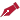 Date:Date:Confirmation of Student StatusConfirmation of Student StatusConfirmation of Student StatusConfirmation of Student Status The student has no active registrations under the above qualification. The students biographical details are updated in SIS.  Completed form forwarded to Nominated Officer The student has no active registrations under the above qualification. The students biographical details are updated in SIS.  Completed form forwarded to Nominated Officer The student has no active registrations under the above qualification. The students biographical details are updated in SIS.  Completed form forwarded to Nominated Officer The student has no active registrations under the above qualification. The students biographical details are updated in SIS.  Completed form forwarded to Nominated OfficerStaff Signature: Date:Confirmation of Account ClosureConfirmation of Account ClosureConfirmation of Account ClosureConfirmation of Account ClosureConfirmation of Account Closure SHADEGR/Parchment check completed. Un-resulted (SFARHST) check completed MS AP Result (DS001) check completed SHADEGR/Parchment check completed. Un-resulted (SFARHST) check completed MS AP Result (DS001) check completed Outstanding RPL (DS035) check completed S&E Portal TA/any other RTO TA open check completed Training account has been closed in S&E Portal Outstanding RPL (DS035) check completed S&E Portal TA/any other RTO TA open check completed Training account has been closed in S&E Portal Outstanding RPL (DS035) check completed S&E Portal TA/any other RTO TA open check completed Training account has been closed in S&E PortalComments:      Comments:      Comments:      Comments:      Comments:      Staff Signature: Date: